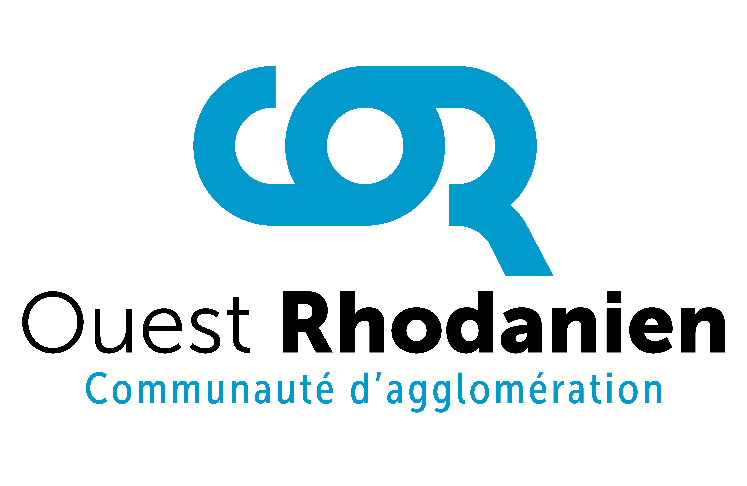  La COR (69), 31 communes, 51 000 habitants, dont le siège est situé à Tarare à 15 minutes des portes de la Métropole lyonnaise, avec son accès direct à l’A89, un cadre de vie préservé et attractif, son grand site touristique régional du Lac des Sapins et sa plus grande baignade biologique d’Europe, et un vrai projet de développement territorial au cœur du Beaujolais Vert,rechercheCoordonateur/trice et chargé(e) de projets service tourismeCatégorie B, rédacteur,A temps completMissions et activitésLe service tourisme de la Communauté d’agglomération de l’Ouest Rhodanien englobant un office de tourisme et une base d’activités de plein air, recherche un(e) coordinateur/trice et chargé de projets. L’office de tourisme du Beaujolais Vert accueille les visiteurs, notamment du Lac des Sapins et est ouvert 7jours sur 7 en saison. L’équipe est composée de 6 agents permanents.C’est dans ce contexte que le/la coordinateur/trice et chargé(e) de projets, placé sous la responsabilité du chef de service tourisme, au sein d’une équipe de 6 personnes, aura pour mission :la coordination du service tourismela mise en œuvre des projets de développement touristique sur le territoire du Beaujolais Vert et en suivre les activités de pleine naturela gestion de l’activité hébergement du Lac des SapinsActivités principales :Coordination du service tourisme :Anime et coordonne l’équipe tourisme Représente le service dans les instances de concertation ou sur des projets transversaux au sein de la collectivité Assure le suivi de certains dossiers par délégationAssiste la cheffe de service dans les décisions stratégiques et techniques ainsi que dans l’évaluation des actionsContribue à l’élaboration des rapports annuels d’activitésParticipe à l’élaboration budgétaireMise en œuvre des projets de développement touristique sur le territoire du Beaujolais Vert et en suivre les activités de pleine nature Pilote et assure le suivi des programmes et/ou projets menés en lien avec les orientations stratégiques de développement touristiqueValorise et structure les atouts du territoire autour des activités de pleine nature Accompagne les porteurs projetsEvalue les conditions de faisabilité et de viabilité des projetsRecherche des financements complémentaires Instruit et suit les demandes de subventionsSupervise la conformité des projets en lien avec l’activité touristique soutenus par la collectivitéDéveloppe et anime des partenariats et des réseaux professionnelsImpulse et anime les échanges avec les acteurs économiques du territoireGère le développement raisonné des circuits de randonnées tous confondus (VTT, Trail, Randonnée) à l’échelle du territoireSuit le fonctionnement des activités de pleine nature et/ou projets développés en lien avec la thématiqueGestion de l’activité hébergement Coordonne et supervise l’activité de commercialisation Accompagne les agents en charge de la commercialisation dans le fonctionnement des hébergementsAnalyse les besoins en produits touristiques et/ou développe une gamme de produitsAppui au service commercialisation du service lors de la haute saison (relation clientèle)Autres activités :Participation aux évènements phares du service (Triathlon - Ultra Trail - Soirée des bénévoles)Participation à la saison touristique du Lac des Sapins : coordonne les activités des équipes saisonnières par le contrôle des régies de recettes suivant un planning défini entre les membres du service de mai à septembre (week-end compris) et gère la régie des entrées parkingL’agent devra être disponible et participer à toutes les tâches liées au bon fonctionnement du service tourisme.Profil et expériences souhaitésBAC + 3 minimum dans le domaine touristique ;Cartographie bonnes capacités de communication et d’information à un large public, esprit organisé et rigueur ;sens du travail en équipe, capacités à prendre des initiatives et faire des propositions ;Capacité d’analyse de problème, savoir rendre compte ;recrutement statutaire ou à défaut contractuel de droit public EmploiCadre d’emplois : Rédacteur. Service : TourismeLieux de travail : CublizeTemps de travail : temps complet (annualisé) – grande disponibilité pendant les évènements et la saison touristique.Statut: fonctionnaire ou à défaut contractuelAvantages et Rémunération: rémunération statutaire +  RIFSEEP + chèques déjeuners + CNAS + participation complémentaire santé et prévoyance labellisée.La lettre de motivation et le CV sont à adresser avant le 21/04/2023 par courriel à recrutement@c-or.fr   ou par courrier à Monsieur le Président de la COR 3 rue de la Venne 69170 TARARE.Pour tout renseignement concernant le poste, contacter Madame Cécile DONY, Responsable du service tourisme et Lac des Sapins au 04 74 89 58 28 ou Thomas NARDOUX, Directeur de la direction du rayonnement culturel , touristique et sportif au 04 74 89 58 01.Les entretiens auront lieu la semaine du 27 avril 2023